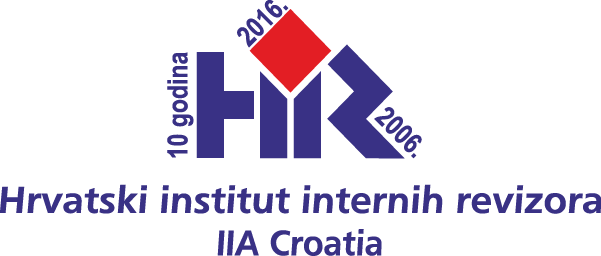 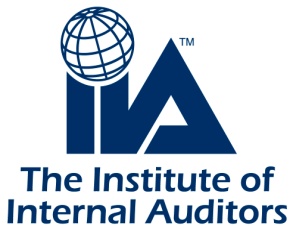 OIB (VAT ID) HR32663870218 ● Jakova Gotovca 1/II  ● 10000 Zagreb8. međunarodna konferencija HIIR-a „Nove kompetencije-ključ uspjeha“, 14. – 16. travnja 2016., Poreč, HrvatskaPRIJAVNICA NAPOMENA:Rezervacija smještaja i prijevoza vrši se isključivo preko Gold Toursa (http://www.gold-tours.com) na način i u rokovima navedenim u Programu Konferencije. Za izvršene rezervacije u navedenom roku, Gold Tours garantira smještaj. IME I PREZIME*:OIBNačin plaćanja*:Način plaćanja*: - predračun - predračun - račun R1POSLOVNI PODACI *:POSLOVNI PODACI *:POSLOVNI PODACI *:POSLOVNI PODACI *:POSLOVNI PODACI *:POSLOVNI PODACI *:POSLOVNI PODACI *:POSLOVNI PODACI *:NAZIV PRAVNE OSOBEKONTAKT OSOBAKONTAKT OSOBAOIBTELEFONTELEFONADRESA (ulica i br.)MOBILNI TELEFONMOBILNI TELEFONPOŠT. BROJ I MJESTOE-MAIL ADRESAE-MAIL ADRESAČLANSTVO U HIIR-u - KOTIZACIJA*: ČLANSTVO U HIIR-u - KOTIZACIJA*: ČLANSTVO U HIIR-u - KOTIZACIJA*: ČLANSTVO U HIIR-u - KOTIZACIJA*: ČLANSTVO U HIIR-u - KOTIZACIJA*: ČLANSTVO U HIIR-u - KOTIZACIJA*: ČLANSTVO U HIIR-u - KOTIZACIJA*: ČLANSTVO U HIIR-u - KOTIZACIJA*: IZNOS KOTIZACIJE (PDV uključen u cijenu)IZNOS KOTIZACIJE (PDV uključen u cijenu) član HIIR-a, ISACA-e ili Sekcije internih revizora (2.200 kn) ostali sudionici (2.800 kn) predavač/moderator član HIIR-a, ISACA-e ili Sekcije internih revizora (2.200 kn) ostali sudionici (2.800 kn) predavač/moderator član HIIR-a, ISACA-e ili Sekcije internih revizora (2.200 kn) ostali sudionici (2.800 kn) predavač/moderator član HIIR-a, ISACA-e ili Sekcije internih revizora (2.200 kn) ostali sudionici (2.800 kn) predavač/moderator član HIIR-a, ISACA-e ili Sekcije internih revizora (2.200 kn) ostali sudionici (2.800 kn) predavač/moderator član HIIR-a, ISACA-e ili Sekcije internih revizora (2.200 kn) ostali sudionici (2.800 kn) predavač/moderatorKotizacija se uplaćuje na račun za redovno poslovanje HIIR-a  IBAN HR5723600001101911972 otvoren kod Zagrebačke banke d.d. s pozivom na broj računa/predračuna,  a u svrhu plaćanja obvezno navesti ime sudionika. Za plaćanje iz inozemstva na račun HIIR-a otvoren kod Zagrebačke banke d.d.: IBAN HR5723600001101911972, SWIFT  ZABAHR2XDatum i potpis sudionika: